HAYuNTAMJENTO CoN TITUCIONAL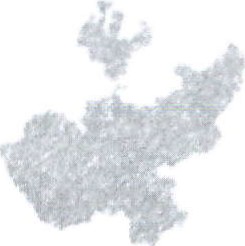 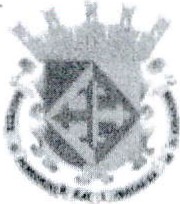 l l)MINUTA  DE TRABAJO  DE COMISIÓN  EDILICIA   DE PRENSA Y DIFUSION DEL H. AYUNTAMIENTO CONSTITUCIONAL DE SAN JUAN DE LOS LAGOS, JALISCO.En la ciudad de San Juan de los Lagos, J alisco. Siendo las 11:20 horas del día 20 d e Diciembre del  2016 dos mil dieciseis, reunido s en Sala de Cabildo Municipal, de este Ayuntami ento d e San Juan de l os Lagos, J alisco, ubicada en la pl anta al ta de Presid encia Municipal, en  la  call e Simón  H ernán dez  núm ero  1 (uno), colonia  centro de ésta ciudad, en m i  carácter d e presid ente de la Comisión Edil icia  d e  PR ENSA Y DI FU SION , en los términ os d e los artículo 49 fracción 11 y IV de la Ley de Gobiern o y Admini stración Públi ca Mun icipal  d el  Esta do  de  Jalisco  dond e se les  pid e,  asistir pun tualmente y p erm anecer en las sesi on es d el Ayunt a mi ento y a las reunion es de las Comision es Edilicias de las qu e for me parte, e informar al Ayuntam ien to y a la Sociedad de su s acti vidad es, a través d e l a form a y m eca nismo s que establezca n los ord ena mientos muni cipales  y,  con  el  objeto  d e  revisar  la  correspond en cia  d e  la pr esente comisión d esarrollánd ose baj o l o siguiente:ORDEN DEL DÍA.l.	Li sta d e asistencias y decla ratoria del Quórum Legal. Il.	Aprobación d el Orden del Día.111.	Revisión  d e Correspond en cia.IV.	Asuntos Gen eral es.H.AYuNTAMIENTO CoN TITUCIONAL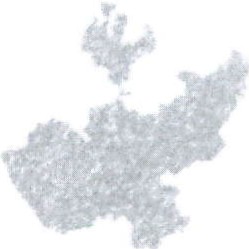 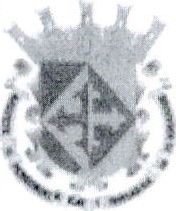 •  r	)  1	1	}DESAHOGO.l.      LISTA DE ASISTENCIAS Y DECLARATORIA DEL QUÓRUM LEGAL.En uso de la voz el REGIDOR MTRA. MARCELA BECERRA VILLA, en su carácter de presidente de l a Com isi ón Edi licia de PRENSA Y D I FUSION  procedió a pasar lista d e asistencia a los m iembros  de estas Comis i ón, haciéndose  consta r la asistencia  de los sigu ientes integrantes de la Com i si ón Edilicia de PRENSA Y DIFUSION,PRES ID ENTE: MTRA MARCELA BECERRA VI LLAD IRECTOR DE COMUNICAC I ÓN SOCIAL: C. OSWALDO PADIL LA PAD I LLAJ EFE D E DIS EÑO: LI C. ED GAR D O A LFREDO SAI NEZ PAD I LLA AUXILIAR : C. JA I M E BARAJAS MAC IASTodos presen tes en la Comisión  Edilicia de PRENSA Y DIFUS I ON,De con formidad en Jo establecido en el Reglamento I nterior del Municip io de San Juan de los Lagos, J alisco, se declara que existe quór um legal para sesion ar.11.         APROBACIÓN DEL ORDEN DEL DÍA.En el Desahogo del Segundo Punto del Orden del día . En u so  de  la  voz  Del  Regidor MTRA.  MARCELA  BECERRA   VILLA  en  su  carácter  de  Presidente   de  la  Comis ión Ed i licia De PRENSA Y D I FUS I ON, pone a su  consideración  para  aprobación  del  El Orden del día propuesto, por lo qu e en votación económ ica se les  pregun ta  a  los integrantes de la Comisión Edilicia de PRENSA Y DIFUSION, si están de acuerdo con la aprobación   sírvanse   levanta ndo  la   mano.DIRECTOR DE COMUN ICAC I ÓN SOCIAL: C. OSWALDO PADILLA PAD I LLAJ EFE DE D ISEÑO : LI C. ED GARDO A LFREDO SAI NEZ PADI LLAH AYuNTAMJ ENTo CoN TITUCJONAL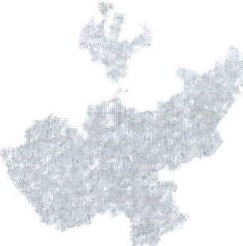 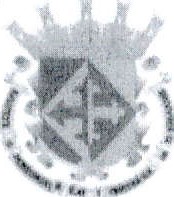 t 'AUXILIAR: C. JAIME BARAJAS MACIASPRESIDENTE: MTRA. MARCELA BECERRA VILLASE APRUEBA Por unanimidad los presentes.111.	REVISIÓN  DE CORRESPONDENCIA .En el Desahogo del Tercer Punto del Orden del día. En u so  de  la  voz  Del Regidor MTRA. MARCELA BECERRA VILLA, pregunta por l os integrantes de la Comisió n Edilicia de PRENSA Y DIFUSION informa el objetivo de la reuniones con la finalidad  de :l.	Se realizó análisis del desarrollo del primer infome de Gobierno para observar mejorias, experiencias y resultados y con esto realizar el próximo con mejor eficiencia y eficacia.11.	Se  examinó  la  encuesta  telefónica   de  evaluci ón  y  calificación  del  primeraño de gobierno con un calificación ciudadana de 8.5Se comentó sobre la adquisición de una compu tadora iMac 2015 para mejorar el desempeño de la dirección asi como, tambien la compra de una televisión  spectra para  monitorear los medios de comunicación.Se difundirá en medios de comunicación local, redes sociales y pagina web oficial, los descuentos por pago anual de agua potable e impu esto predial.IV.	ASUNTOS  GENERALES .En uso de la voz Del Regidor MTRA. MARCELA BECERRA VILLA, en su carácter de Presidente de l a Comis ión Edilic ia De PRENSA Y DIFUSION, pregunta a los ediles o directores  presentes  si existe  algún  tem a  que  tratar  dentro  de  asuntos  genera les.HAYuNIAMIENTO   CONSTITUCIONAL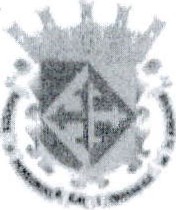 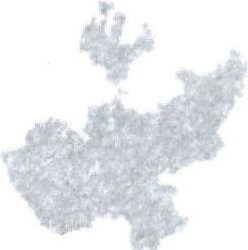 !)(No existiendo ningún tema a trata r se da por clausura la reunión de trabajosiendo las  13: 20 hora s del día  20 de Diciembre 2016 Se agradece la participa ción de los presentes.ATENTAMENTE.COMISION EDILICIA DE  PRENSA Y DIFUSIONSAN JUAN DE LOS LAGOS, JALISCO, 20 DE DICIEMBRE  DEL AÑO 2016.REGIDO	MTRA. MARCELA BECERRA VILLA PRESIDENTE  DE LA COMISION EDILICIA DE PRENSA Y DIFUSION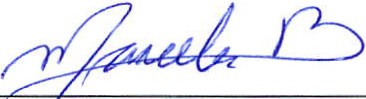 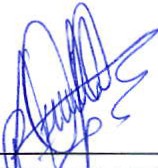 C. OSW	O   ADIL LA PADILLA DIRE  TOR DE COMUN I CACIÓN SOCIAL.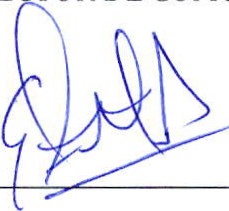 LIC. EDGARDO A L FREDO SAINEZ PADILLAJEFE DE DISEÑO.C. JAIME  BARAJAS  MACIAS.AUXILIAR.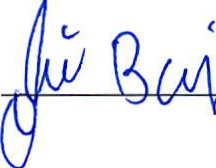 